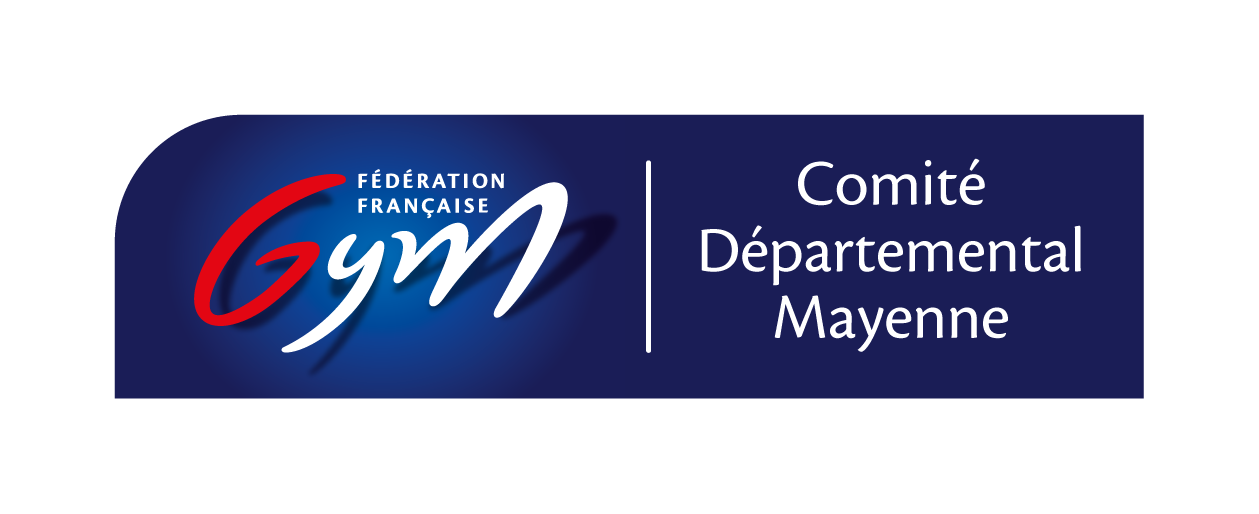 Inscriptions stage départemental GAM Samedi 24 Octobre16h00 à 18h3010 ans & + (Imposés 4 à 6 & Fed A)Club : 							Cadre : Nom et prénomAnnée de naissanceN°licence